FOR IMMEDIATE RELEASE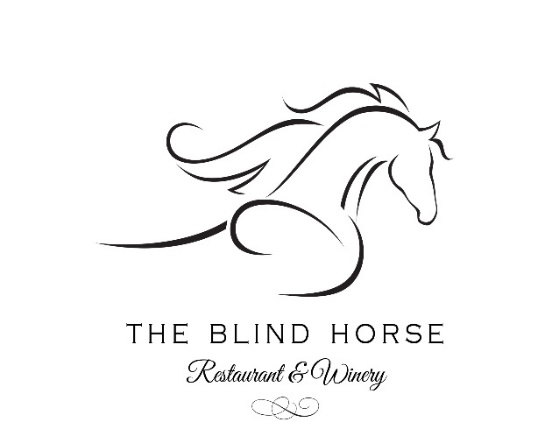 

PATIO SEASON IS ON! THE BLIND HORSE OPENS PATIO AND ANNOUNCES LINE-UP OF EVENTS, 
NEW WINERY TOURS START MEMORIAL DAY WEEKEND

Food Truck Festival, Live Music and More Set for Summer 2021 and Beyond(Kohler, Wis.) May 06, 2021 – Opening day at The Blind Horse Patio is May 21 leading a full season of outdoor dining, drinking and living on the sweeping patio. The Blind Horse Patio is an expansive outdoor area with scenic seating and performance stage. It is a destination for al fresco dining, live music, award-winning wine, sangria, beer, and cocktails. New this summer is The Blind Horse Winery Tours on Saturdays and Sundays from Memorial Day through Labor Day. “We are more than ready for the return of our beloved patio season, after a year of uncertainty. We are certain this year’s line-up of musicians and signature events will be memorable,” said Sandy Leske, Marketing Director at The Blind Horse Restaurant & Winery. “Our community deserves moments of relaxation, fun and an opportunity to make some amazing memories with family and friends.”The hours of operation for The Blind Horse Patio are Thursdays 11am-9pm, Fridays & Saturdays 11am-10pm and Sundays 11am-4pm.The patio season features reoccurring offerings on Thursday through Sunday:- Lunch on the Patio Thursday through Sunday starting at 11am (Menu to be announced)- Live music every Friday and Saturday night starting at 5pm (Music Schedule Link)
Throughout the summer The Blind Horse calendar is speckled with food truck festivals, signature events and live music. For an up-to-date listing of events and happenings at The Blind Horse visit:
https://theblindhorse.com/events/  or   https://www.facebook.com/TheBlindHorseWinery.Food Truck Festivals 
July 10 & 11, 11am-5pmAugust 28 & 29, 11am-5pmThe Blind Horse will host the convening of food trucks with two 2-day festivals. Each weekend of food truck feasting will showcase a truckload of vendors stationed throughout the property. The Blind Horse will have several tents around the property with beer and wine for sale and tastings, bottle and glass purchases will be available in The Winery. The Blind Horse Patio will be lively with musical entertainment (Noon-4pm), dining, full bar, and wines. Guests are invited to bring blankets to also sit on the lawn. Handy wine glass lanyards ($5) will be available for hands-free food-trucking. Admission is complimentary.- more -Special Events at The Blind Horse / PAGE 2Run With Angels 5K Run/Walk (www.runwithangels.org.)
June 12
8:30am Registration, 9:30am 5k Run/Walk begins, 11:30am Awards on The Patio, Noon-4pm Live music on The PatioThe annual charity event Run With Angels 5K Run/Walk is an opportunity to walk or run in memory of a loved one – on Saturday, June 12. This charitable event was created and inspired by those who have passed that have shaped our lives in some way and who continue to touch our souls as angels among us. The event was created in honor of Addison Emilie Nye, daughter of Master Winemaker and General Manager Tom Nye and his wife Nancy. After the tragic loss of their four-year-old daughter in 2015 they experienced unimaginable grief and created Run With Angels. The Eat. Drink. Give. beneficiary of the 2021 Run With Angels is Lemons of Love – a non-profit organization that creates and delivers special care packages for cancer patients and children in Wisconsin and Illinois hospitals. In an effort to build its presence in Wisconsin, the Des Plaines, Ill.-based organization opened a site in Plymouth, Wis., located at 607 Eastern Avenue. Proceeds from the Run With Angels will help Lemons of Love fill 500 care packages for kids in Sheboygan-area hospitals. Participation in the run, fundraising efforts and the purchase of the commemorative wine will all contribute to these efforts.Harvest Festival and Grape StompSeptember 18, 11am-5pmStomp, sip and celebrate! The summer outdoor season concludes with the annual signature event: Harvest Festival and Grape Stomp. The 4th annual Harvest Festival is a celebration of the bounty of the harvest as well as a showcase of the award-winning and fan-favorite Napa-Valley style wines made on property. The Grape Stomp competition is a lively challenge to extrude the most juice out of a barrel of grapes. The festivities include live music from Noon-4pm. The Harvest Festival is free and open to the public. 
New! Winery ToursSaturdays & SundaysStarting Memorial Day Weekend and through Labor Day weekend, The Blind Horse Winery will be offering new 45-minute interactive Winery Tours on Saturdays and Sundays. Saturday tours are at 11:30 and 1:30 and Sundays at 1:30. The cost of the tour is $15 per person. The Blind Horse website will be updated to purchase advanced tickets and walk-up registration will also be available.Live MusicFridays & SaturdaysA staple destination for live music in Sheboygan County, The Blind Horse features a line-up of musicians that attracts both the local community and those from further afar. Notable musicians include: Cousin Curtiss of Telluride, Colo., Marcell Guyton of Milwaukee, Wis., and local favorites The Honey Goats of Plymouth, Wis. The spotlight will shine on Nashville’s Morgan Miles who will perform August 7 as she visits the area.- more -Special Events at The Blind Horse / PAGE 3Overview of The Blind Horse Events & Happenings:
May 21 – The Patio OpensMay 29 to September 5 – Winery Tours – 45-minute interactive winery tours Saturdays and SundaysJune 12 – Run with Angels 5K Run/WalkJuly 10 & 11 – Food Truck Festival 1August 28 & 29 – Food Truck Festival 2September 18 – Harvest Festival & Grape Stomp CompetitionDecember 4 – A Blind Horse Christmas MarketAbout Blind Horse Restaurant & Winery
The Blind Horse Restaurant and Winery is located on seven beautifully landscaped acres at 6018 Superior Ave., Kohler, Wis. The Restaurant opened in 2012 and The Winery & Patio opened in 2014. Food and wine are the catalyst for a one-of-a-kind experience at The Blind Horse with its Napa Valley Style winery and charming restaurant with rustic elegance. To stay up to date with The Blind Horse happenings, events, hours of operation, live music schedule, and news online at www.TheBlindHorse.com or on social media on Facebook at /TheBlindHorseWinery and Instagram at @theblindhorse. #  #  #PHOTOS: https://www.dropbox.com/sh/wqldfykxxraec3c/AABt_Ipl8jV5ZMfGEssBz7gRa?dl=0                 Photo credit: Courtesy of The Blind Horse
	
FOR MORE INFORMATION AND TO SCHEDULE INTERVIEWS:Beth O’Reilly  |  O’Reilly Public Relations  |  920-889-0818  |  bethoreillypr@gmail.com